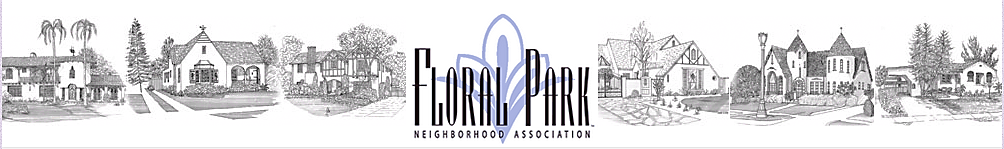       Monthly Board Meeting Minutes       Tuesday, July 21, 2020 at 7 p.m.                                                                         (Via Tele-Conference)Board Members:   President		               Ed Murashie (Outgoing)     President 		               Jeff Katz		     First Vice President 		Julie Humphreys	                   First Co-Vice President	Tracey Stein                                  Second Vice President	Chris Switzer 		     Second Co-Vice President       Nanci Zinngrabe  (outgoing) 		     Second Vice Presidents 	David Buster                                  Secretary 			Angel Barnes                                   Treasurer			Craig Kalthoff-Patti     Parliamentarian		Beverley Schauwecker                                  Co-Parliamentarian 		Erik Hernandez (outgoing)                                  Co=Parliamentarian 		Ellen Koldewey (outgoing)                                  Communications Director 	Marc LaFont      Social Co-Director 		Alison DeMark     Social Co-Director		Suzee Katz     Membership Co-Director 	Tammy Heider       Membership Co-Director        Kevin Schuler     Home Tour Director 		Sandy DeAngelis Board Meeting Call to Order – The July 21, 2020 FPNA Transitional Board Meeting was called to order at 7:04 p.m.   But for Julie Humphreys and Nanci Zinngrabe, all the above incoming and outgoing Board members attended.   Approval of the June 23, 2020 Monthly Board Meeting Minutes was made by Tracey and seconded by Sandy; all were in favor.  Secretary – Angel BarnesSince our last meeting, no public comments were received.  Through  FPNA’s P.O. box we received a Diamond-level membership donation from Sandy and Ed Trotter, a letter from the Franchise Tax Board and from our CPA, all of which the Secretary promptly delivered to the Treasurer.       Stone and marble expert and Floral Park resident Richard Chiarini whose shop has been on Washington Avenue for 40 years was consulted about engraving the legacy stones.  After examining our sample we learned that it is not a feasible option.  In fact, some of the old stones may have been engraved which is why the names are now barely visible.   President – See New Business1st VP - Scholarship and Sponsorship – Co-Chair Tracey Stein The Sponsorship Committee consisting of a half-dozen members met on July 1st and July 15th. They are still reading all applications for the scholarship awards and accepting nominations for the charity awards. They expect to have their recommendations completed before month-end and will seek Board approval soon thereafter so they can notify and announce winners in August.2nd VP – Beautification Committee – Chris Switzer and David BusterAlthough retiring as Co-Chair, we were pleased to learn that Nanci Zinngrabe will continue to lend her talent as a Beautification Committee member.   The City has twice attempted to pull the weeds imbedded in the mulch that they applied to our entrances and exits at Santa Clara and 19th Streets, but the weeds have been much more tenacious than the new flowers and plants.  The City has been notified.  Volunteers continue to weed Sarah Mae Downie Park weekly, either alone or in “two’s”.Our park has now acquired certification as a North American Butterfly and Monarch Garden and a Monarch Way Station for which certificate #3834 has been given to us,  valid until 2024.  Signs will be proudly posted accordingly.  New Co-Chair David reported a broken bulb in a street light in the 1700 block of North Heliotrope to the City.  He also reminded the City to come retrieve its many cones and construction signs.   Chris will be retrieving the Most Beautiful Yard Award signs for re-use next year.    Beautification Tree Maintenance Subcommittee:   CoChairs Ellen Koldewey and Angel BarnesUnder our ongoing Vacancy Infill Project, in September Public Works (PWA) will update FPNA of any new suitable identified sites to add to our June 2020 order.   The communication goes both ways, since we likewise notify PWA when we have concerns about the health of certain trees.    The City will be replanting the Vacancy Infill parkway trees in the October/ November 2020 cooler weather,  at which time PWA will also be planting the Joint Neighborhood Tree Maintenance Project trees.  At the neighbor’s request, a dying oak tree was removed from the Broadway/Santa Clara exit.   .Our monitoring of the irrigation of the medians continues.  At FPNA’s request, PWA is now checking with the City’s arborist on best watering practices for the neighborhood’s parkway trees planted in 2019 which have the gator bag.   FPNA plans to provide our neighbors with the PWA’s current guidance on the best way to water and care for all our City trees during the summer heat to in the next FPNA newsletter, on our website, or other appropriate media.  We will also continue to publicize the City’s   contact info:   www.Santa-ana.org/green/TreeProgram.asp or https://www.santaana.org/sites/default/files/pw/ as well as the “Tree Maintenance Department” at the   (714) 647-3380 Public Works Dispatch line, or the “mySantaAna” app.  The Subcommittee continues to welcome any new members interested in tree maintenance; They are asked to contact emkold@aol.com or beautification@floralpark.com.  Membership – New Co-Directors Tammy Heider and Kevin Schuler;  Outgoing: Jeff Katz and David Buster  The Board was provided with the addresses of the five homes that have sold since our last Board meeting so we can wave and welcome those new neighbors when we drive or bicycle or walk by.   Jeff introduced himself to the young couple who purchased Julie’s parents’ home.Membership is exploring ideas for seasonal New Neighbor gifts, and also gifts geared to youth for new homeowners with children.Tammy announced that she and Kevin hope to go forward with a Fall Mixer on Sunday September 13th from 2 to 5 p.m. unless prohibited by the City. The location has yet to be confirmed.  Social distancing and masks will be required; temperatures will be taken.   Refreshments will consist of individual-size serving packets of nuts, candy, pretzels and beverages only served in cans and bottles by gloved volunteer “bartenders”.   Social Committee – Co-Directors Suzee Katz & Alison DeMark The first Social Committee Meeting with new Co-Chairs, Suzee Katz and Alison DeMark and with Outgoing Director Tammy Heider took place via Zoom on July 16th.  Tammy plans to continue helping as a member of the committee.   FPNA’s next event would have been the Summer Concert scheduled for Saturday August 22nd from 5 to 9 p.m. Havana Nights was the theme and the deposit paid will be credited toward the same entertainment next year.   Since Social Distancing prohibits our going forward with this tradition, Suzee and Jeff wish to move the event to their back yard for the same evening.  To follow distancing and other restrictions, there will be two ninety-minute seatings accommodating 20 couples (40 people) per shift.  Guests will need to wear masks and to bring their own chairs and their own snacks and refreshments.  Their temperatures will be taken. The only two things provided will be an entertainer and the opportunity to chat with neighbors.Due to the communal cooking and eating, the October Chili Cook-off must be regrettably cancelled.Whether the December 5th  Holiday Party can go forward remains to be seen.  The Committee designated December 17th for our annual Walk of Lights.  Parliamentarian – Beverley Schauwecker  Bev and the outgoing Co-Parliamentarians Erik Hernandez and Ellen Koldewey conferred several times in June and July to transfer documents and information.   Bev is pleased that both Ellen and Erik have agreed to remain on the Committee.  The new Committee has identified documents that may need revision based on the past few Board Meetings.  Each month Bev may ask to place one item on the Agenda for the Board’s review to see if a change is needed. This will also serve to refresh our awareness of FPNA’s various existing rules and guidelines.Home Tour – Director Sandy DeAngelis The Home Tour Committee hopes to resume its tradition of meeting before summer’s end to begin preparations for the 2021 Home Tour which will take place on April 24 and 25, north of Santa Clara. Communications  - Director Marc LaFont  With folks at home, Facebook views shot up another 84%.  Since our last Board Meeting, posts reached nearly 5,200 people.  Likewise, our Instagram page continues to post daily;  now attracting over 2,500 followers!  The website has been updated to include current real estate listings and upcoming events and meetingsSix e-blasts since our last meeting included a curfew alert, the date of the sponsorship meeting, a mosquito notice and dumpster day.   Marc hopes to distribute the Fall Newsletter in early September and will need articles submitted to him by mid-August.   He hopes to get articles on the Butterfly Garden Designation,  the 2020 Legacy Award winners, Scholarship winners and Charitable organization recipients,  and hopefully, late-2020 social events including Halloween and/or Decorating, and the Holiday Party and Walk of Lights.A Restaurant review column is also under consideration but may have to wait.Treasurer’s Report –Craig Kalthoff-PattiCraig presented the financial reports for June 2020 prior to our meeting.   The overall budget was reviewed, and there were no unbudgeted expenses.  The Scholarship Committee has made no decision yet on if or how to allocate monies for 2020 vs 2021 scholarships.  Craig reported that two $1,000 scholarship donations have been received this year towards 2021, the latest having come from K.C. and Helen Jones.   The lady from whom we rent our storage unit received our annual payment months ago but has yet to cash it.  A plan was made to follow-up with her. The Treasurer issued an email to all Board members, now memorialized in these Minutes, stating that FPNA’s tax exempt status has been reinstated by the California Franchise Tax Board.  The FTB did not comment on whether penalties or fees will be assessed for 2017 and 2018, however, in the opinion of our accountants, they informed the Treasurer that penalties are doubtful but we will need to wait and see. The 2019 tax filing extension to November 2020 was requested since the tax exempt decision was unavailable at the time of the July filing date. HISTORIC RESOURCES COMMITTEECo-Chair Beverley Schauwecker reported that on July 17th, Dylan, who prepared our extensive State-required Historic District Designation Application, was asked for further information.  This is hopeful news since it tells us that the National Park Service has begun its review process on our Application.   Our 69th District Assemblymember and Floral Park resident Tom Daly is willing to call the reviewing entity on our behalf.  Beverley will ask Dylan and the Committee whether or not they believe this would be helpful.NEW BUSINESSFPNA Board Meetings will move to the second (rather than third) Tuesday of each month.  Jeff profusely thanked outgoing President Ed Murashie for his tireless work and contributions.  He likewise thanked Erik, Ellen and Nanci.   It’s Jeff’s hope to see that FP is again considered for “Neighborhood of the Year”.  To that end, in the second half on next month’s meeting, Jeff plans to hold a “Special Agenda” Meeting devoted to brainstorming.    He will ask us to break out into groups for 15 minutes.   Each group will take one of the following categories.  Neighborhood Care: lending time, talent or resources to FP neighbors who have become unable to care for their property;  Neighborhood Watch:  A plan to keep us safe given the uptick in crime in the last couple months;  Neighborhood Commerce:  Increasing our patronage to local businesses and restaurants   Neighborhood Inclusiveness:  Bringing more neighbors aboard    Approval of the Board ReportsA Motion to approve the Board reports was made by Tracey and seconded by Chris; all were in favor.The Motion to adjourn the July Board Meeting at 8:42 p.m. was made by David;  Sandy seconded; all were in favor.Calendar of Future Events:  Saturday, August 1, 2020:  DUMPSTER Day at 1816 Heliotrope, 2360 North Park and 2121 VictoriaTuesday, September 8, 2020 FPNA Monthly Board Meeting via Tele-Conference at 7 p.m.  Saturday, August 22nd   Summer Concert on Heliotrope Sunday, September 13th  Fall Mixer from 2 to 5 p.m.  Location TBA (barring prohibition by City)September General Meeting TBADecember 5, 2020  Holiday Party on North Park from 3 to 6 p.m. (pending City permission)December 17, 2020 Walk of Lights